РЕГИОНАЛЬНАЯ ФЕДЕРАЦИЯ ФУТБОЛА СЕВАСТОПОЛЯАССОЦИАЦИЯ МИНИ-ФУТБОЛА СЕВАСТОПОЛЯwww.rffsev.ru | www.sevsport.su | rffsev@mail.ru | raport@rffsev.ruЗАЯВОЧНЫЙ ЛИСТфутбольного клуба (команды) «_____________________» участницы чемпионата Севастополя по мини-футболу (футзалу) – 2020Руководящий состав командыМ.П.    Руководитель футбольного клуба (команды)                                                   Допущено к соревнованиям__________________ (________________)                                                 ______________________________________ футболистов                          (подпись)                                   Ф.И.О.                                                                                                      (количество пишется прописью)                                        Тренер футбольного клуба (команды)                                                              М.П.    Врач _________________ ( _______________ )                                                                                                                                                      (подпись)                               Ф.И.О.__________________ (________________)                                                       (подпись)                                    Ф.И.О.                                                                     Главный врач_________________ ( _______________ )                                                                                                                                                      (подпись)                               Ф.И.О.Оформлено _______________ футболистов«_______» __________________ 201__ г._____________/__________________/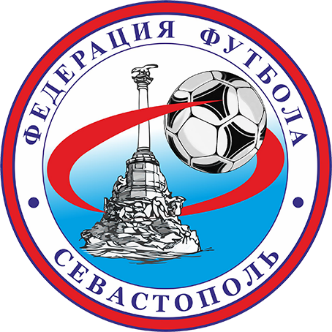 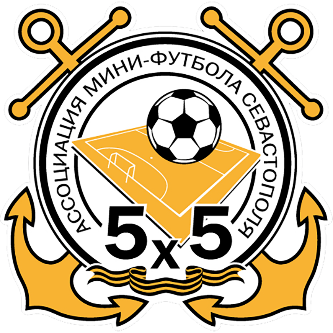 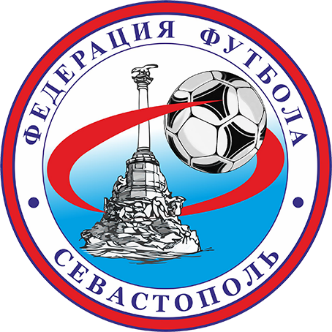 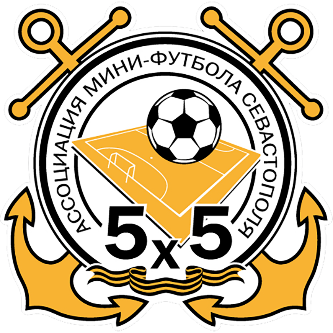 Основная форма - _________________Запасная форма - _________________Эл. почта - _______________________Моб. тел.: -  ______________________№п/пФамилияИмяОтчествоДатарожденияАмплуа(вр., пол.)№ карточки участникаЗаявленОтзаявленВизаврача12345678910123456789101234567891011121314151617181920№п/пФамилия, имя, отчество(полностью)ДолжностьДата рожденияКонтактные телефоны12345